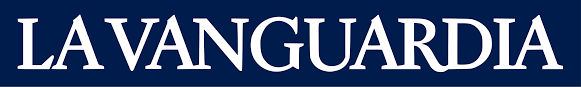 El Río Hortega de Valladolid conmemora el Día del Niño Hospitalizado 2023 para homenajear a estos "pequeños valientes"CASTILLA Y LEÓNEl Hospital Universitario Río Hortega de Valladolid ha conmemorado este viernes, 12 de mayo, el Día del Niño Hospitalizado 2023, una fecha que tiene por objetivo homenajear a estos "pequeños valientes", a sus familias, a los profesionales sanitarios que los tratan y a todas aquellas personas y asociaciones que hacen "más llevadera la estancia en el hospital de los pequeños" y lograr que pasen una mañana divertida.12/05/2023 VALLADOLID, 12 El Hospital Universitario Río Hortega de Valladolid ha conmemorado este viernes, 12 de mayo, el Día del Niño Hospitalizado 2023, una fecha que tiene por objetivo homenajear a estos "pequeños valientes", a sus familias, a los profesionales sanitarios que los tratan y a todas aquellas personas y asociaciones que hacen "más llevadera la estancia en el hospital de los pequeños" y lograr que pasen una mañana divertida.Aunque la fecha conmemorativa de este día es el 13 de mayo en todo el país, la capital vallisoletana lo celebra este viernes para evitar su coincidencia con la festividad de San Pedro Regalado.Así, el hospital ha contado con la colaboración de los bomberos, Policía Nacional, el Colegio Sagrada Familia Jesuitinas y el mago Fernando Espí para hacer de esta jornada un momento especial para los niños ingresados, según un comunicado de la Junta recogido por Europa Press.El Hospital Universitario Río Hortega ha organizado una serie de actividades lúdicas y educativas para conmemorar esta fecha con los pacientes ingresados en el servicio de Pediatría, una fiesta a la que se han unido también 75 niños más que han visitado las instalaciones hospitalarias desde el Colegio Sagrada Familia Jesuitinas.El día ha comenzado con el habitual lanzamiento de besos al ritmo de las canciones oficiales de esta celebración: 'Un beso redondo' de Conchita y 'Un mar de besos' de Bombai.Acompañados en todo momento de Bomberos de Valladolid y los agentes de la Policía Nacional quienes, además, han venido acompañados de varios de sus perros, ya que ambos cuerpos han atendido a los niños, han hecho una exhibición de su labor diaria y se han hecho fotos con ellos.Asimismo, tanto bomberos como policías han visitado en la planta de Pediatría a los pequeños que, por sus circunstancias médicas, no han podido salir a la fachada principal del edificio. Finalmente, se ha clausurado la jornada con un taller de magia realizado por Fernando Espí.